Slavíček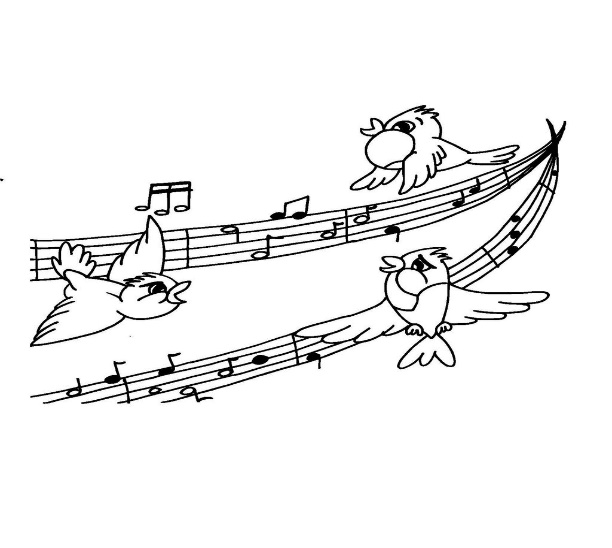 Co se naučíme letos zpívat? Říjen                              ListopadPříhody včelích medvídků                                    Už je tu podzimJá do lesa nepojedu                                              Vyletěla holubička       Chytila jsem na pasece žížalu                              Běží liška k táboru                                               Utíkej káčo utíkej                                                Podzimní zahrádkaHajný je lesa pán                                                 Martin na bílém koniProsinec                         LedenNesem vám noviny                                               Bude zima, bude mrázVánoce, Vánoce přicházejí                                   My tři královéByla cesta ušlapaná                                             Sněží, sněží                                                                                   Narodil se Kristus pán                                         Sněhuláček  Štědrý večer nastal                                               Chřipka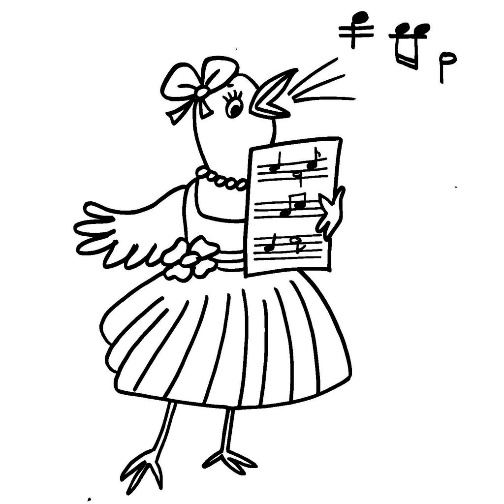 Moje moto: „Vždy s úsměvem“ 